СВИДЕТЕЛЬСТВО О ПРИЕМКЕ. ОТМЕТКИ О ПРОДАЖЕПечь-камин «Бранденбург»  признан годным к эксплуатации.Дата выпуска____________________Мастер ОТК _________________  (подпись)Подписи покупателяС условиями гарантии ознакомлен _____________________________________.Наименование торгующей организации___________________________________________________________________.Дата продажи  "_____"__________________20    г.Штамп торгующей организации  Подпись продавца _____________________________/____________________/.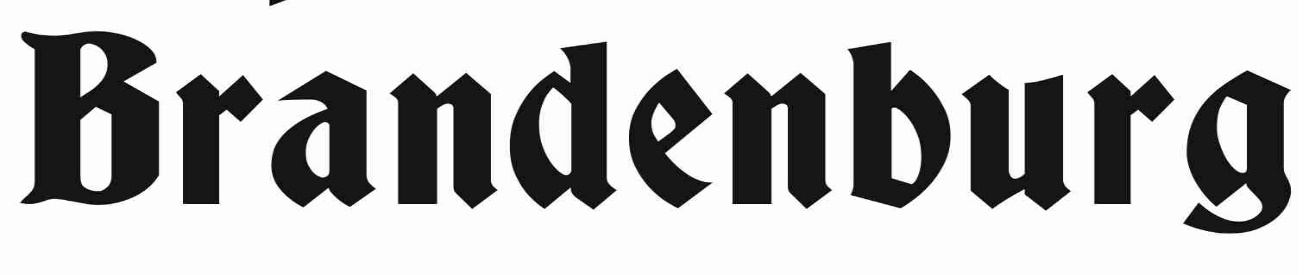 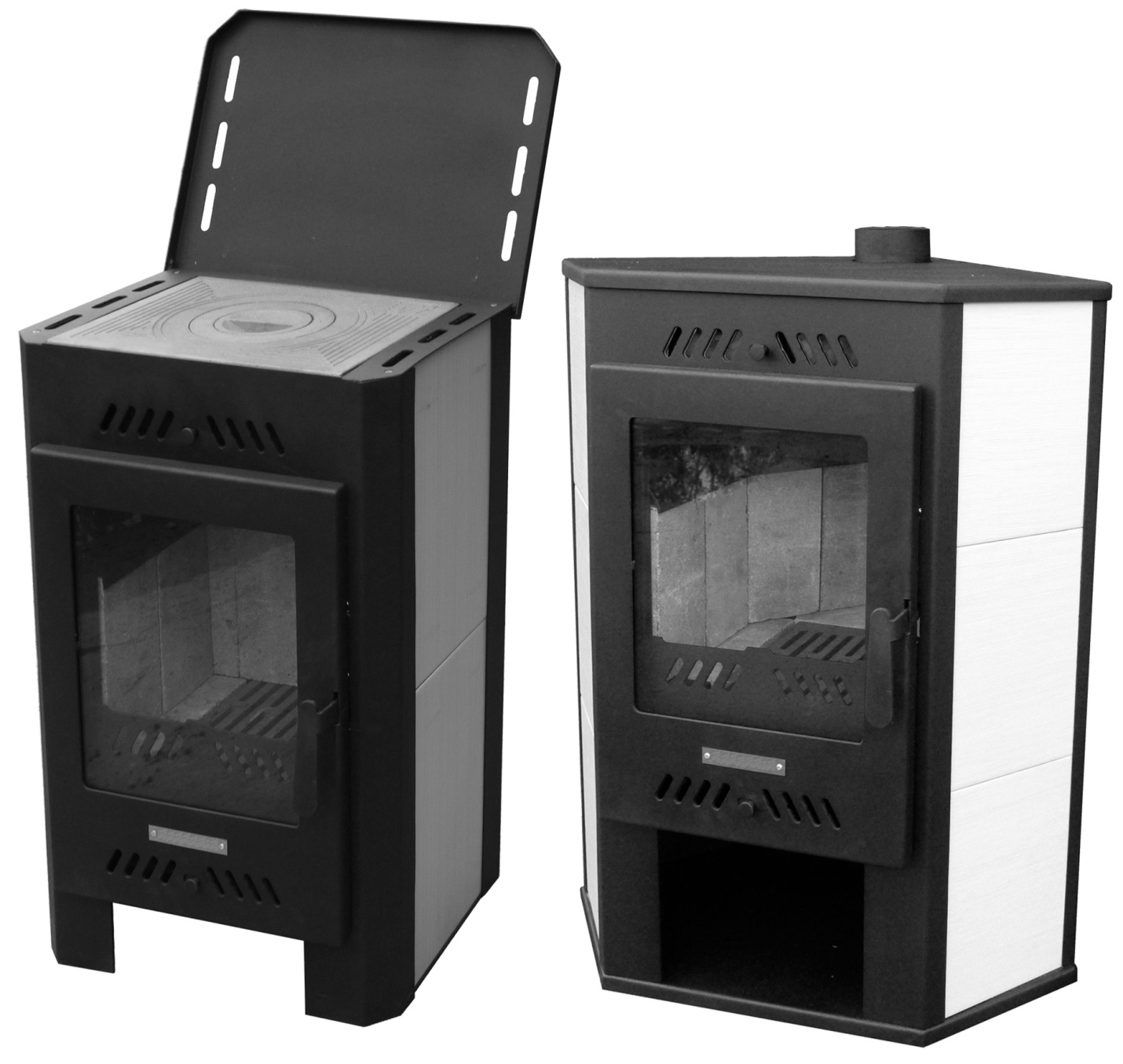 Инструкция по монтажу и эксплуатацииВНИМАНИЕ! БЕЗ ИЗУЧЕНИЯ ДАННОГО РУКОВОДСТВАУСТАНАВЛИВАТЬ И ЭКСПЛУАТИРОВАТЬ ПЕЧЬ-КАМИН: «Бранденбург» ЗАПРЕЩЕНО!Техническое описание и инструкция по монтажу и эксплуатацииМОНТАЖМонтаж печей-каминов должен проходить в соответствии с предписаниями настоящей инструкции и общими правилами проведения монтажа, осуществляться квалифицированными специалистами и руководствоваться «Правилами производства работ, ремонта печей и дымовых каналов». Для обеспечения безопасной и правильной работы камина, необходимо соблюдать следующее:Печь-камин необходимо монтировать в помещениях с достаточным притоком воздуха, необходимого для горения.Дымовая труба должна быть достаточно высокой (не менее 5 м). Допустимо связывание в этой же трубе только еще одной печи. Диаметр дымового канала должен быть равен диаметру дымоотводящего патрубка печи-камина или превышать его. Размеры отступов и разделок при установке печи-камина, должны соответствовать требованиям СНиП 2.04.05-91*Пол, на котором ставится камин, должен быть ровным и горизонтальным, изготовленным из негорючих материалов, под дверкой камеры сгорания и лотка для сбора и удаления золы должен быть установлен стальной лист размером не менее 700x500 мм. Толщиной не менее 0,5мм. Установка печи-камина должна быть осуществлена таким образом, чтобы температура окружающих горючих материалов, при работе аппарата, не превышала 50 °С.При наличии горючих материалов и конструкций, камин должен отстоять от них на расстоянии 80 см или необходимо поставить дополнительный несгораемый экран. ЭКСПЛУАТАЦИЯ КАМИНАСамое подходящее горючее это сухие колотые дрова с низшей теплотой сгорания 13800 Дж/кг. Колотые дрова, хранящиеся в сухих проветриваемых помещениях, через 1-2 года достигают влажности 10-15% и тогда являются самыми подходящими для горения.Свежеколотые дрова обладают высокой влажностью и плохо горят, отдают небольшое количество тепла и загрязняют окружающую среду. Повышенное содержание конденсата и дегтя в дымных газах приводят к быстрому засорению труб, а также и к значительному загрязнению стекла.Для предохранения стекла от загрязнений, дрова необходимо ставить так, чтобы поверхность среза смотрела в сторону.Не рекомендуется использование следующих горючих материалов в камине: мокрые или засмоленные дрова, древесная стружка, порошок угля, бумага и картон (исключая зажигание).ПЕРВОНАЧАЛЬНАЯ РАСТОПКА ПЕЧИ-КАМИНАПри первом зажигании обратите внимание на следующее: Выньте все дополнительные принадлежности из зольника. Запах, который получается в результате обгорания краски, исчезает через несколько часов. Для этого необходимо хорошо проветрить помещение.Печь-камин окрашена термостойкой краской, которая достигает свою окончательную устойчивость после первого нагрева, поэтому не ставьте ничего и не трогайте внешнюю поверхность, чтобы не повредилось покрытие.Чтобы стекло не загрязнялось, необходима высокая температура сгорания. Так как тяга, а 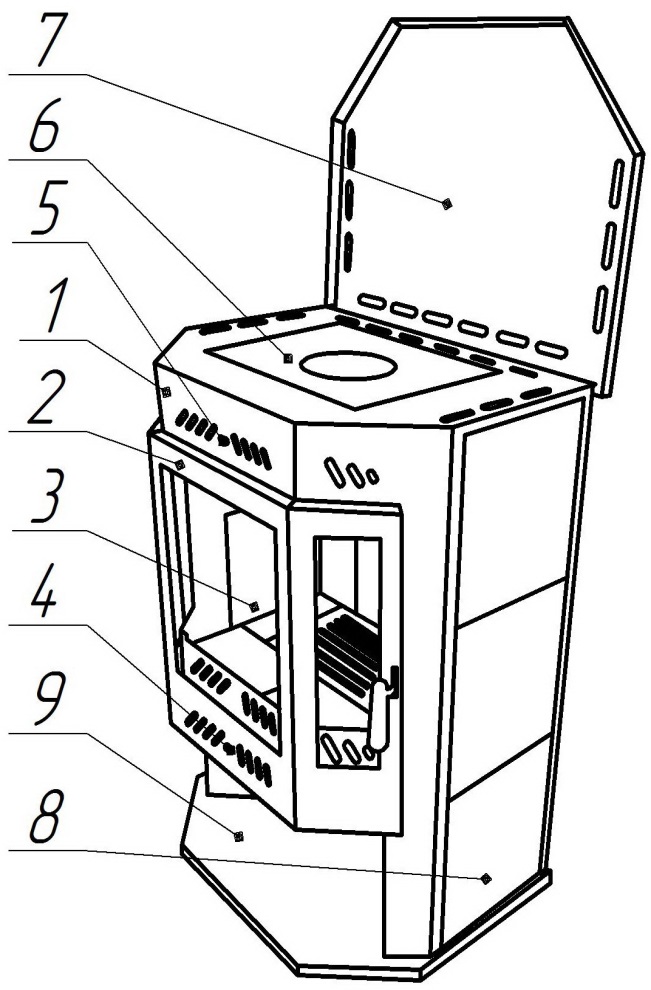 ГАРАНТИЙНЫЕ ОБЯЗАТАЛЬСТВАДля всех металлических деталей печи-камина срок гарантии составляет  12месяцев со дня продажи печи-камина.При отсутствии штампа продавца или отметки о дате продажи, срок гарантии исчисляется с даты выпуска изделия.Гарантия действительна лишь в случае соблюдения правил рекомендаций, изложенных в техническом описании и инструкции по монтажу и эксплуатации, входящей в комплект поставки.Гарантия не распространяется на стекло, керамическую плитку, шамотный кирпич, уплотнения дверцы топки.Фирма не несет ответственности за дефекты, возникшие в процессе транспортировки; неправильного монтажа; из-за конструктивных изменений со стороны покупателя или при монтаже. ВНИМАНИЕ! С целью неукоснительного соблюдения правил пожарной безопасности, а также правильной эксплуатации изделия, монтаж печи и дымоотводящего канала должен производиться квалифицированными специалистами, имеющими право на производство работ по установке твердотопливных приборов. Приемка печи и дымоотводящего канала в эксплуатацию должна производиться с оформлением соответствующего акта.Приложение 1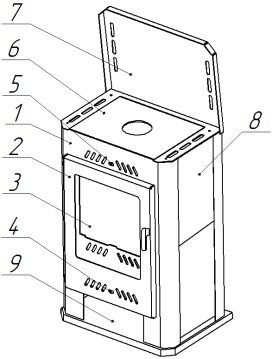 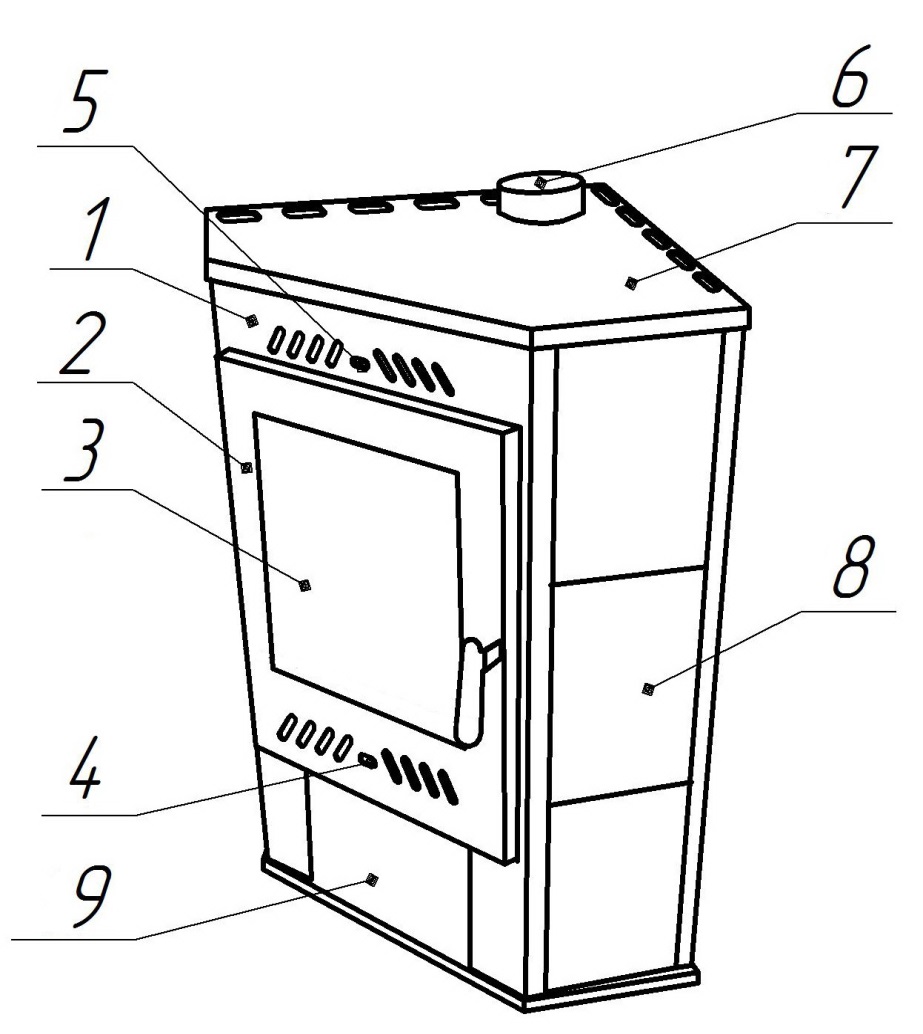 соответственно мощность, Вашего камина зависит от высоты дымовой трубы, точное положение регуляторов устанавливается на основе опыта.РОЗЖИГ КАМИНАПеред каждым зажиганием печи-камина необходимо сделать следующее:Открыть зольный ящик (см. приложение 1).Уложить топливо и растопочный материал зажечь его и закрыть дверцу топки. После того как топливо разгорится, желаемая тепловая мощность достигается регулированием зольным ящиком (см. приложение 1).Последующие дозагрузки топлива необходимо производить равномерно, по всей площади горения.Зольный ящик (см. приложение №1) вынимается для удаления золы только в остывшем состоянии.ВАЖНЫЕ УКАЗАНИЯ ПО ПРОТИВОПОЖАРНОЙ ОХРАНЕ И ПО ТРЕБОВАНИЯМ БЕЗОПАСНОСТИРекомендуемая масса закладки сухих дров 3-5 кг.Допустимое время непрерывного горения 6 часов.Как и в случаях использования других горючих материалов, кроме вышеупомянутых, завод-изготовитель не гарантирует безопасную работу изделия.Дверь камеры сгорания должна быть всегда плотно закрытой, даже тогда, когда печь- камин не работает.Камин и трубы должны находиться на расстоянии не меньше 80 см от горючих предметов и конструкций.При зажигании запрещено использование легковоспламеняющихся жидкостей.В отапливаемом помещении недопустимо наличие легко воспламеняющихся и взрывчатых веществ.Выброс золы и очистка осуществляется только из остывшей печи-камина в безопасное место, исключающее возгорание золы.Камин предназначен для локального отопления помещений с принятыми противопожарными мерами.Запрещено ставить горючие материалы и предметы на печь-камин или в непосредственной его близости.МЕРЫ БЕЗОПАСНОСТИдетям следует объяснить, что печь становится очень горячей при эксплуатации, поэтому к ней опасно прикасаться;не прикасаться к дверце при работающей печи-камине;печь-камин не следует устанавливать в слишком оживленном месте; располагать предметы, изготовленные из горючих материалов на расстоянии не менее 1,5 м от передней стороны печи-камина.При открытии (закрытии) дверки, а также при закладке дров, необходимо пользоваться рукавицей.ПРИ ЭКСПЛУАТАЦИИ ПЕЧИ-КАМИНА ЗАПРЕЩАЕТСЯпользоваться печью-камином при отсутствии тяги;эксплуатировать печь-камин при неисправном дымовом канале;растапливать печь-камин легковоспламеняющимися жидкостями и топливом с повышенной теплотой сгорания;сжигать в печи-камине мусор, пакеты;оставлять растопленную печь-камин без присмотра;сушить одежду или сгораемые предметы на печи-камине;удалять сажу из дымохода путем выжигания;удалять золу и угли из неостывшей печи-камина;применять дрова, длина которых превышает размеры топки печи-камина;переполнять топку топливом, перегревать печь-камин;топить печь-камин, с открытой топочной дверцей;использовать печь-камин в непрерывном режиме;заливать огонь в печи-камине водой;самостоятельно вносить изменения в конструкцию печи-камина и использовать ее не по назначению.ДЕЙСТВИЯ В СЛУЧАЕ ВОЗНИКНОВЕНИЯ ПОЖАРАвызвать пожарную службу; приступить к эвакуации людей и имущества; приступить к тушению пожара первичными средствами пожаротушения.ЧИСТКАПравильное содержание и чистка печи-камина, гарантируют безопасность и сохранение его хорошего внешнего вида.Трубы и внутренность камина прочищаются не менее одного раза в год. Окрашенные поверхности чистят сухой мягкой щеткой.Стекло при необходимости промывают в охлажденном состоянии мыльным раствором и просушивается.Внимание!При чистке печи-камина нельзя употреблять острые предметы и абразивные материалы.ВОЗМОЖНЫЕ ДЕФЕКТЫ И ПРИЧИНЫ ИХ ПРОЯВЛЕНИЯЗавод изготовитель сохраняет за себя права, вносить изменения конструкции, не нарушая технико-эксплуатационные качества печи-камина.При разжигании печь-камин дымит (отсутствие тяги)-Дымовая труба и трубы камина не герметичны-Неправильно определены параметры дымовой трубыНе достаточная температура нагрева печи-камина-Необходима более большая тепловая мощность -Плохое горючее -Большое количество золы на решетке-Недостаточно количество подаваемого воздуха -переполнен зольникПечь-камин излучает слишком много тепла-Подается большое количество воздуха -Тяга дымовой трубы очень большая -Загружено большое количество топливаНаличие повреждений на решетке или образование шлака-Камин многократно был, подвергнут перегрузке -Использовано нестандартное горючее-Подается большое количество первичного воздуха -Тяга дымовой трубы очень большая